Памятка по правилам поведения учащихся в школе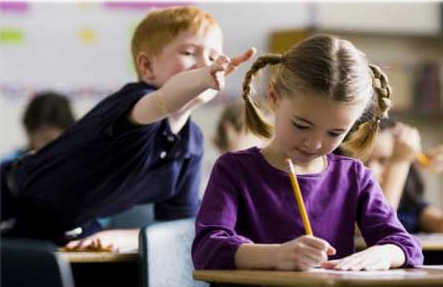 Учащиеся обязаны выполнять следующие правила поведения:1. Не пропускать занятия без уважительной причины.2. Выполнять учебные требования учителя.3. Иметь необходимые для учебного процесса школьные принадлежности.4. Соблюдать расписание занятий, в случае освобождения от физкультуры находиться в спортзале вместе с классом на отведённых местах.5. Выполнять правила внутреннего распорядка:– приходить в школу не позднее, чем за пятнадцать  минут до начала занятий;– при входе в школу здороваться, вытирать ноги;6. Являться в школу опрятно одетыми, форма одежды должна быть деловой.  Примечание: джинсы любого цвета и покроя не относятся к деловому стилю.7. Иметь сменную чистую обувь. Примечание: кроссовки не могут являться сменной обувью, так как не соответствуют деловому стилю.8. Соблюдать чистоту и порядок во всех помещениях школы и на пришкольной территории, включая стадион.9. Беречь здание школы, школьное оборудование, имущество.10. Экономно расходовать электроэнергию, воду, беречь тепло в холодное время года.Учащимся запрещается:1. Приносить на территорию Школы, распространять и употреблять спиртные напитки, табачные изделия, наркотические и токсические вещества.2. Производить любую несанкционированную торговлю.3. Употреблять ненормативную лексику.4. Прерывать учебный процесс: – перемещаться по школе во время уроков; – пользоваться средствами мобильной связи во время учебного процесса.5. Играть в подвижные игры с использованием мячей или иных спортивных снарядов в не отведённых для этого местах здания школы.6. Совершать действия, влекущие за собой опасные последствия для окружающих, для собственной жизни и здоровья.7. Открывать окна (в классах, туалетах, коридорах школы), вставать на подоконники.8. Применять физическую силу для выяснения отношений.9. Использовать вещества и предметы, ведущие к взрывам и возгораниям.10. Посещать гардероб в течение учебного дня (без серьёзной уважительной причины).11. Без письменного заявления родителей и согласования с классным руководителем или администрации школы уходить из учреждения во время учебного процесса.